Direcciones: Look at the picture and say what each person (or group) is doing by conjugating the given verb to the present tense.  Then write a 2nd sentence using “ser” to describe each person’s (or group’s) personality.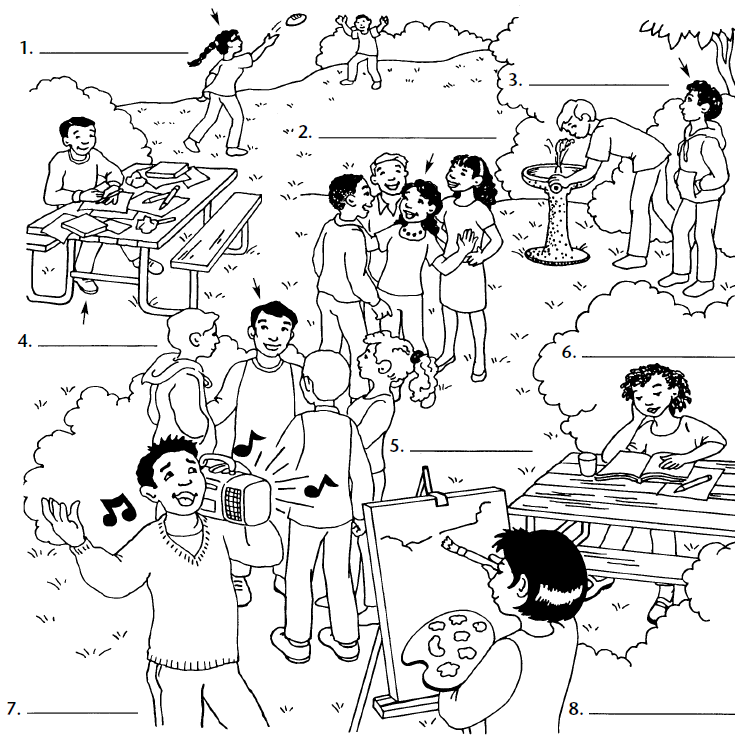 